Operations Division | אגף תפעול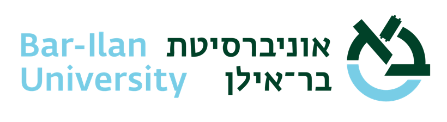 מדור תקשורת וברי רשותCommunication & Licensors Departmentמדור תקשורת וברי- רשות |  אוניברסיטת בר-אילן (ע"ר) | רמת גן, מיקוד 5290002 | ישראלCommunication & Licensors | Bar-Ilan University (RA) | Ramat-Gan, | 5290002 Israelמדור תקשורת וברי רשות - מוקד כיבודיםמדור תקשורת וברי רשות - מוקד כיבודיםמדור תקשורת וברי רשות - מוקד כיבודים03-5317766  בניין 404 חדר 70שעות פעילות המוקד09:00-14:30מייל: Moked.Logistics@biu.ac.il       טופס הזמנת כיבוד        טופס הזמנת כיבוד        טופס הזמנת כיבוד תאריך האירוע:       מיקום האירוע:סוג אירוע                  (להקיף בעיגול) :*               אקדמי/מנהליכנס/יום עיון/אירוע/פגישה/ועדה/אחר __________                      מחלקה מזמינה:איש קשר לתיאום:סעיף תקציב מלא:שם מאשר תקציב וחתימה:ספק נבחר:סכום כולל מע"מ:יש לצרף 2 הצעות מחיר בהזמנות מעל 1000 ₪ כולל מע"מיש לצרף 2 הצעות מחיר בהזמנות מעל 1000 ₪ כולל מע"מיש לצרף 2 הצעות מחיר בהזמנות מעל 1000 ₪ כולל מע"מאורחים מחו"ל:כן/לא, במידה וכן יש לציין שמות האורחים: ___________________________________כן/לא, במידה וכן יש לציין שמות האורחים: ___________________________________עפ"י תקנות מס הכנסה על כל הוצאת כיבוד האוניברסיטה משלמת 18% אחוז מס למעט במקרים הבאים:
1. כיבוד שמוזמן לצורך כנס אקדמי
2. כיבוד שמוזמן לצורך אירוח אורחים מחו"ל (כולל רישום שמות האורחים)
במידה ומחלקה מבצעת הזמנת כיבוד לפי הפירוט שלעיל, יש לציין זאת ע"ג טופס הכיבוד.
במידה ולא יצוין, הנה"ח תגבה 18% אחוז מס שיועמס על התקציב ממנו שולם הכיבודעפ"י תקנות מס הכנסה על כל הוצאת כיבוד האוניברסיטה משלמת 18% אחוז מס למעט במקרים הבאים:
1. כיבוד שמוזמן לצורך כנס אקדמי
2. כיבוד שמוזמן לצורך אירוח אורחים מחו"ל (כולל רישום שמות האורחים)
במידה ומחלקה מבצעת הזמנת כיבוד לפי הפירוט שלעיל, יש לציין זאת ע"ג טופס הכיבוד.
במידה ולא יצוין, הנה"ח תגבה 18% אחוז מס שיועמס על התקציב ממנו שולם הכיבודעפ"י תקנות מס הכנסה על כל הוצאת כיבוד האוניברסיטה משלמת 18% אחוז מס למעט במקרים הבאים:
1. כיבוד שמוזמן לצורך כנס אקדמי
2. כיבוד שמוזמן לצורך אירוח אורחים מחו"ל (כולל רישום שמות האורחים)
במידה ומחלקה מבצעת הזמנת כיבוד לפי הפירוט שלעיל, יש לציין זאת ע"ג טופס הכיבוד.
במידה ולא יצוין, הנה"ח תגבה 18% אחוז מס שיועמס על התקציב ממנו שולם הכיבודאישור קבלת השירות – לחתום בסיום האירועאישור קבלת השירות – לחתום בסיום האירועאישור קבלת השירות – לחתום בסיום האירועמס הזמנה:
____-___.___.2022סכום סופי לתשלום:חתימת מקבל השירות:לנוחיותכם, מצ"ב ספקי מזון בקמפוס:לנוחיותכם, מצ"ב ספקי מזון בקמפוס:לנוחיותכם, מצ"ב ספקי מזון בקמפוס:לנוחיותכם, מצ"ב ספקי מזון בקמפוס:לנוחיותכם, מצ"ב ספקי מזון בקמפוס:מסעדה/ קפיטריהמיקוםאיש קשרטלפוניםמיילקרנף - חלבי/פרווה בניין 206 ננוטכנולוגיהפלג שמריהו052-3331630peleg301198@gmail.comרוזמרין - חלבי/פרוהבניין 409ישי רכטמן052-3281771rozmerin403@gmail.comביס ביס - בשרי/ חלבי פרווה (מהדרין)בניין 1004 (קומה 1-)  דני לאופר03-5791137
052-3692255info@bisbis.co.ilקופי טיים - חלבי/פרווהגשר בניין יהדותאלירן חן052-6454305eliran@coffeetime.co.il 